16 грудня в Херсонському музичному училищі проводилась зустріч з військовослужбовцями національної гвардії та організацією ветеранів Афганістану «Дубрава». Хлопці оволоділи прийомами та навиками збирання і розбирання автоматів, а також проводилась бесіда на тему «Збройні сили України».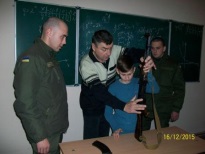 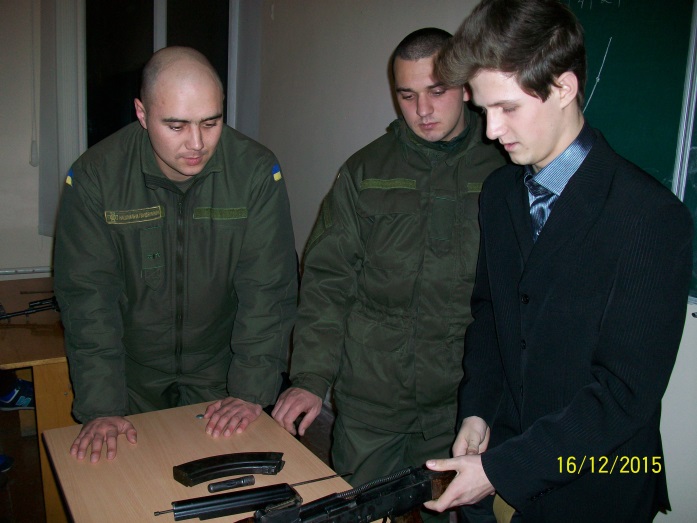 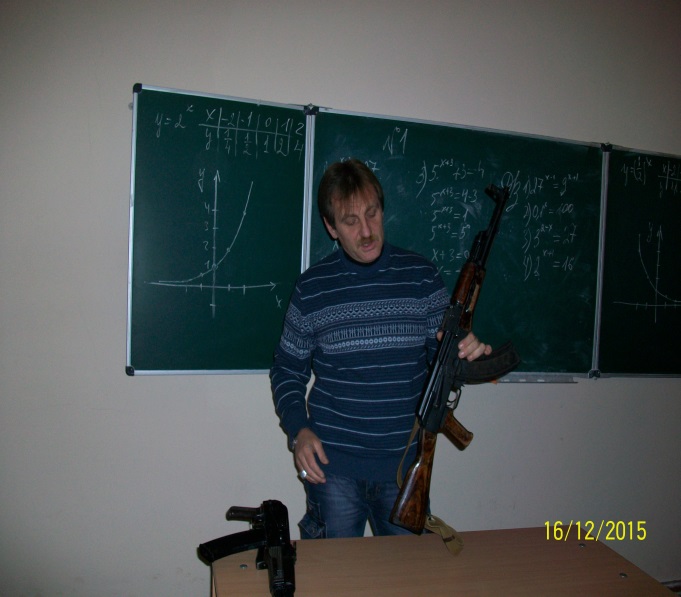 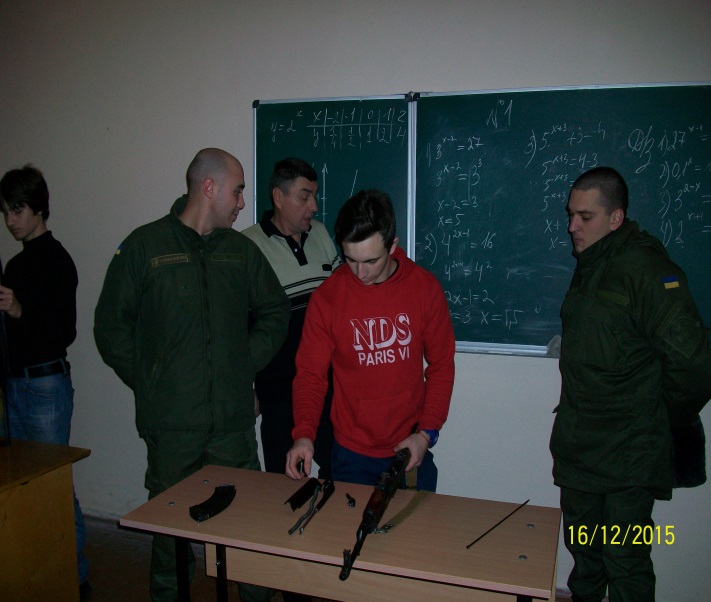 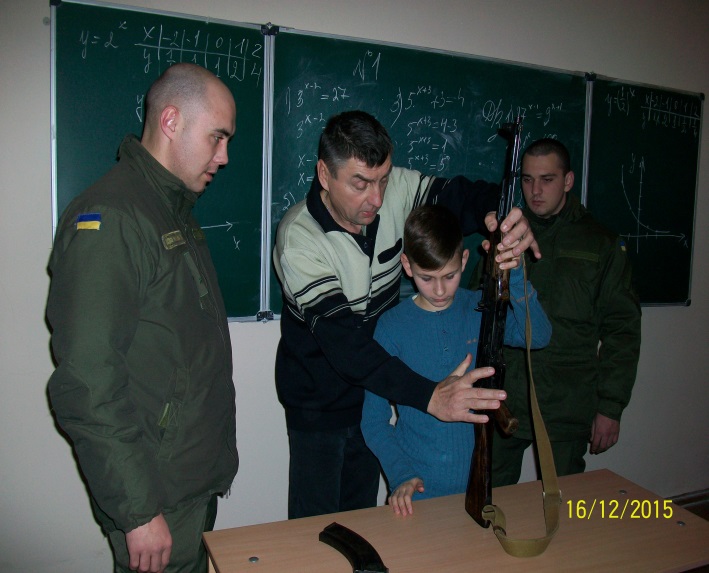 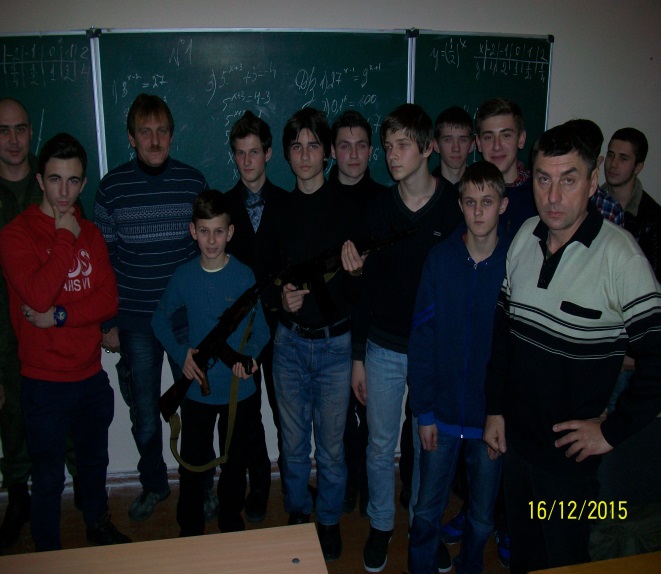 